Publicado en Bonn el 29/04/2015 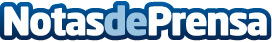 Deutsche Post DHL envía su Equipo de Respuesta ante Desastres a NepalEquipos de voluntarios ofrecen apoyo logístico en el Aeropuerto Internacional de Tribhuvan de Katmandú para ayudar en las labores de socorro tras el devastador terremotoDatos de contacto:Noelia Perlacia Rasilla915191005Nota de prensa publicada en: https://www.notasdeprensa.es/deutsche-post-dhl-envia-su-equipo-de-respuesta Categorias: Internacional Logística Solidaridad y cooperación http://www.notasdeprensa.es